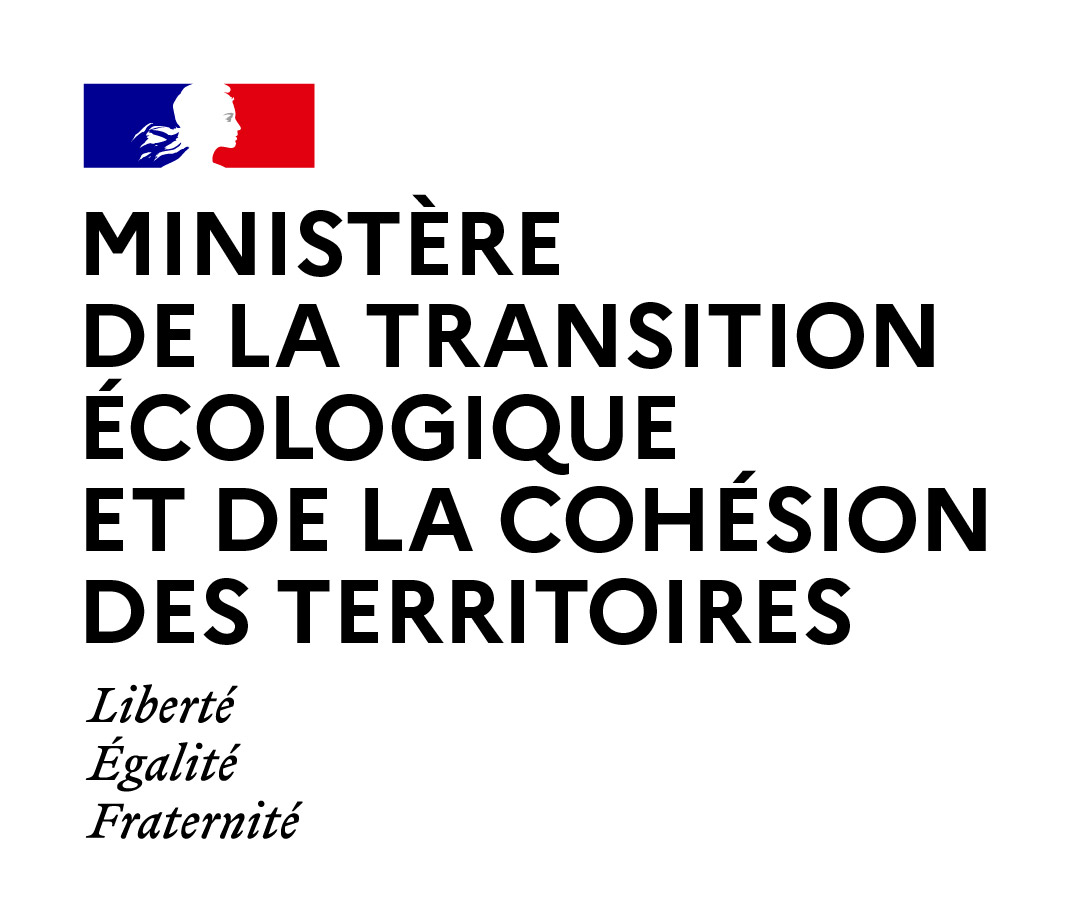 Direction des ressources humainesAVANCEMENT AU GRADE DE DIRECTEUR DE RECHERCHEau titre de l’année 2023 :Dossier de candidatureNOM :Prénom :Date de naissance :Organisme employeur :Unité de recherche, laboratoire ou service :Promotion à DR1 :Date de recrutement à DR2 :Echelon et ancienneté dans l’échelon :Interruption d’activité depuis le recrutement (si oui préciser la durée) :Temps partiel (quotité et durée) :Promotion à DRCE1Date de promotion à DR1 :Echelon et ancienneté dans l’échelon :Interruption d’activité depuis le recrutement (si oui préciser la durée) :Temps partiel (quotité et durée) :Promotion à DRCE2Date de promotion à DRCE1 :Ancienneté dans l’échelon :Interruption d’activité depuis le recrutement (si oui préciser la durée) :Temps partiel (quotité et durée) :Composition du dossier d’avancementUn curriculum vitae (rubrique A).Un dossier scientifique respectant le format type ci-joint (rubriques B à G).Une liste des publications respectant la classification proposée en B1 du dossier (rubrique H).Avis de la direction de l’unité et de l’établissement sur document séparé.Ces documents sont à fournir sous format word ou pdf non protégéA - CURRICULUM VITADomaines de compétences et d’études (cf annexe domaines de compétences et d’études)1.1) Domaine de compétences principal : 1.2) Domaine de compétences secondaire :1.3) Mots-clés  domaines de compétences:2.1) Domaine d’études principal :2.2) Domaine d’études secondaire :2.3) Mots-clés  domaines d’études :B- DOSSIER SCIENTIFIQUEB.1 - Diplômes, Titres et Situation actuelleFormation initiale et complémentaire (thèse, - mentions, préciser le jury -, double formation, qualification CNU, HDR)Activités professionnelles (expérience professionnelle, situation actuelle)B.2 – Productions scientifiquesB.3. Brevets, dépôts de logiciels, applications industrielles ou opérationnelles :B.4. Les 5 publications les plus significatives :B.5 – Thèmes de recherche et projets(Résumé des activités, cohérence du projet, pertinence de l’activité par rapport aux orientations scientifiques et priorités de l’organisme employeur, qualité, originalité dans le contexte national et international, pérennité, solidité à court et moyen termes, collaborations et rayonnement scientifique (jugés indépendamment de la production et de l’animation)Bilan : 5 à 10 pages maximumProjets : 5 à 10 pages maximum (En matière de thématiques de recherche, d’animation et de direction de recherche…)B.6 – Enseignement, formation et diffusion de la cultureEnseignements (Préciser le volume horaire annuel, par type de formation et établissements)Encadrements (Thèse, master, ingénieur, post-doc…)Diffusion de la culture scientifique (Activités de consulting, expertise, conseil, expertise d’articles, participation à des jurys de thèse, présidence de jurys, rapporteur de thèse…)B.7 – Activités d’administration et d’animation de la recherche(Direction de laboratoires, d’équipes, gestion de personnel, de moyens d’essais…)B.8 – Activités internationalesParticipation à des projets européens, coordination de projetsCollaborations internationales formaliséesB.9 – Activités de valorisation (y compris activités contractuelles)(Contrats de recherche - transferts de savoir-faire, de brevets, de logiciels - génération d’activité économique créatrice d’emplois en lien avec PME ou entreprise innovantes - impulsions aux décisions publiques, évolutions normatives, réglementaires, législatives - autres : organisations de conférences, vulgarisation, communications grand public)Contrats, participation à des programmes (y compris GDR…)Expertise, assistance, conseilTransferts de savoir-faire, de brevets, de logiciels - Génération d’activité économiqueB.10 – Rayonnement scientifique(Membre de sociétés savantes, membre de comités éditoriaux, membre de comités scientifiques d’établissement, de colloques…, membre de comités de sélection…)B.11 – Autres contributions à la vie de l’établissement(Signaler le type de chaque publication et pour les publications dans des revues à comité de lecture, signaler la base de référence des revues utilisée par le chercheur : BDI JCR, Scopus, ERIH ou HCERES. Fournir le DOI des articles.)C- LISTE DES PUBLICATIONS(Signaler le type de chaque publication et pour les publications dans des revues à comité de lecture, signaler la base de référence des revues utilisée par le chercheur : BDI JCR, Scopus, ERIH ou HCERES. Fournir le DOI des articles)Directeur de recherche de 1ère classeDirecteur de recherche de classe exceptionnelle 1er échelonDirecteur de recherche de classe exceptionnelle 2ème échelonPublications, communications :CodeNombre totalArticle dans une revue à comité de lecture répertoriée dans les BDI (JCR, Scopus, DBLP, ERIH ou HCRES)ACLArticle dans une revue à comité de lecture non répertoriée dans les BDIACLNArticle dans une revue sans comité de lectureASCLDirection d’ouvrageDOOuvrage scientifique ou chapitreOSConférence invitée dans un congrès international ou national -> Il s’agit de conférences invitées au sens de frais d’inscription et de voyages pris en charge par les organisateurs, ou de conférences (semi)plénières.INVCommunication avec actes dans un congrès international répertorié dans les BDI (JCR, Scopus, DBLP, ERIH ou HCRES)ACTICommunication avec actes dans un congrès international non répertorié dans les BDIACTINCommunication avec actes dans un congrès nationalACTNCommunication orale sans actes dans un congrès international ou nationalCOMCommunication par affiche dans un congrès international ou nationalAFFRapport de rechercheRAPPRapport d’expertiseRAPP-EXOuvrage de vulgarisation ou chapitreOVProduitDate12345PublicationDate12345